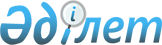 О внесении изменений и дополнений в постановление Правительства Республики Казахстан от 14 января 2005 года № 14 "Об утверждении Положения Агентства Республики Казахстан по управлению земельными ресурсами"
					
			Утративший силу
			
			
		
					Постановление Правительства Республики Казахстан от 18 января 2012 года № 98. Утратило силу постановлением Правительства Республики Казахстан от 8 февраля 2013 года № 109

      Сноска. Утратило силу постановлением Правительства РК от 08.02.2013 № 109.      Правительство Республики Казахстан ПОСТАНОВЛЯЕТ:



      1. Внести в постановление Правительства Республики Казахстан от 14 января 2005 года № 14 «Об утверждении Положения Агентства Республики Казахстан по управлению земельными ресурсами» (САПП Республики Казахстан, 2005 г., № 1, ст. 7) следующие изменения и дополнения:



      в Положение об Агентстве Республики Казахстан по управлению земельными ресурсами, утвержденном указанным постановлением:



      в пункте 15:



      дополнить подпунктом 33-1) следующего содержания:

      «33-1) осуществление государственного геодезического контроля за геодезической и картографической деятельностью;»;



      подпункт 37) изложить в следующей редакции:

      «37) лицензирование и учет геодезической и картографической деятельности;»;



      дополнить подпунктом 37-1) следующего содержания:

      «37-1) представление сведений о налогоплательщиках, которым выданы (прекращены) лицензии на занятие геодезической и картографической деятельностью, а также сведений по землепользователям и земельным участкам, содержащихся в государственном земельном кадастре, в органы налоговой службы в порядке, установленном законодательством Республики Казахстан;»;



      подпункт 38) изложить в следующей редакции:

      «38) регистрацию, учет и выдачу разрешений на проведение аэросъемочных работ;».



      2. Настоящее постановление вводится в действие c 30 января 2012 года и подлежит официальному опубликованию.      Премьер-Министр

      Республики Казахстан                       К. Масимов
					© 2012. РГП на ПХВ «Институт законодательства и правовой информации Республики Казахстан» Министерства юстиции Республики Казахстан
				